Олимпиада-тестирование по родному языку, истории и культуре народов Пермского краяКоми-Пермяцкий языкСоставитель:О.А. Попова6-8 классы1. Аркмöтö сравнительнöй да превосходнöй степеннез качественнöй прилагательнöй понда чож.____________________________________________________________________________________________________________________________2. Мыччалö глаголлiсь кольны форма: 1 лицо, множественнöй число, син сайын чулалöм кад.3. Определитö сетöм текстлiсь тип.	Джын метр пыдына гарйи öтiк боксö. Зыр йылыс кальскнитiс мыйкö бердö. И сэк жö кусттэзас горöн ризьнитiс. Ме сiдз и ляпкиси местаам. Юрси кышöпöн сувтiс, вывтырöс дзик кöдзыт ваöн гывьялiсö.4. Кытшöм вежöртасын используйтчö фразеологизм: бырöм кöтi?5. Кывкöт серавны аркмöтö синонимическöй ряд._____________________________________________________________________________________________________________________________6. Мыччалö кывлiсь шульга антоним.7. Мыччалö глаголлiсь йöктыны син сайын чулалöм кад.8. Вуджöтö коми-пермяцкöй кыввез роч вылöГöгöртны - _____________________________,Каб – _________________________________, Тшöтш – ______________________________, Истöг – _______________________________.9. Мыччалö соответствующöй схема сёрникузялiсь:	Миян вöрын тi вермат пантавны тарöс, бадьöгöс, тарöс, сьöлаöс.10. Содтö кыв определеннёö:	Кыввез, кöдна öткодьöсь шуöм да гижöм сьöртi, но не öткодьöсь асланыс вежöртас сьöртi шусьöны – ________________________________,11. Определитö обстоятельстволiсь вид сёрникузяын:	Мишалö тшакла эз мунсьы.12. Языкознаннёлӧн раздел, кӧда велӧтӧ сёрникузяын тэчны пассэз шусьö…13. Мыччалö порядковöй числительнöй14. Адззö сетöм сёрникузяын фразеологизммез, адззö нылö эквивалент роч кылiсь. 	Андрей дугдiс радейтны зонсö, сьöкыт изöн сiя пуксис сы сиви вылас. (М. Лихачев)15. Мыччалö сетöм событиеэзлiсь öтамöдбöрсянь мунöм а) образование Коми-Пермяцкого национального округа б) открытие национального драматического театра имени М. Горького в) Иван Грозный пожаловал Строгановым земли по верхней Каме г) вхождение Коми-Пермяцкого округа в состав Пермского края ______________________________________________________________16. Кыдз шусьö коми-пермяккезлöн юан понда да сёян понда симöтiсь керöм гöгрöса доз?17. Кытшöм фольклорнöй персонаж йылiсь мунö сёрни отрывокын?И поехали в лес мы с ним, говорит. Там пришли, он свалил большую осину и все это на пень сложил. Идет мужик высокий-высокий, а на нем-та одежда-то вся скрипит, кромовая. А он крутится, пьет, ест, а лицо не показывает.18. Кытшöм гижись йылiсь мунö сёрни? 	Сьöкыт вöлi челядь кад войнася годдэзö зоночкаэзлö. Эта кад йылiсь позьö лыддьöтны гижисьлöн автобиографическöй произведеннёэзын: «Гажа грива» повестьын, «Олöм лун», «Тöдiсь», «Норма понда» рассказзэзын.19. Кин сетöм коми-пермяцкöй культурнöй деятеллез коласiсь вöлi репрессируйтöм СССР-ын массовöй репрессияэз коста?20. Вежöртöтö коми-пермяцкöй фамиллё Изъюров__________________________________________________________________________________________________________________________________________________________________________________________________21. Висьталö одзлань: «Одзжык коми му вылас уна кодя отир вöлöма. И мед ни кодяыс ны коласiсь Юкси нима мужик вöлöма. Сылöн куим пиян вöлöмась, тожö кодяöсь – …» (В. Климов)_______________________________________________________________22. Продолжитö пословица: Кужан сёйны, куж ________________________.23. Напишите известные Вам слова и выражения приветствия на языках народов Пермского края. __________________________________________________________________________________________________________________________________________________________________________________________________24. Чьё изображение Вы видите перед собой? Что можете о нем рассказать?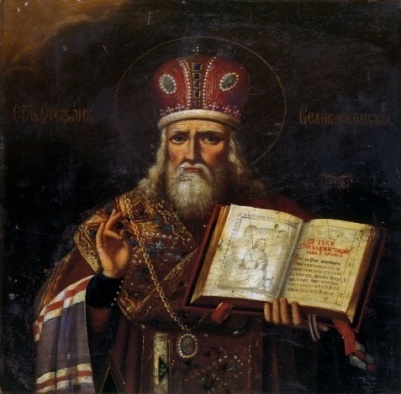 ____________________________________________________________________________________________________________________________________________________________________________________________________________________________________________________________________25. На Пермской земле бронзовое и медное искусство 7-10 веков, изображающее животных, птиц, рыб, сказочных существ и людей называется: ________________________________________________________________________________________________________________26. Перечислите как можно больше гидронимов с компонентом ва на территории Пермского края. ___________________________________________________________________________________________________________________________________________________________________________________________________________________________________________27. О каком охраняемом объекте на территории Пермского края идет речь?	"Свое название получил от богатыря ..., жившего на заставе, расположенной на горе, и предупреждавшего жителей Чердыни об опасности во время нападения врагов с востока. Согласно легенде он ценой своей собственной жизни задержал вогуло-татарское войско Сибирского ханства, шедшего к Чердыни, дав время чердынцам приготовится к осаде".28. Название какого города в Пермском крае переводится как «быстрая вода»?29. Что означает изображение серебряного медведя на гербе Перми и края?30. Из-за какого персонажа по народным поверьям надо перевернуть на себе одежду?Ключ:1. Чож – чожжык; чож – медчож – чожся-чож2. 43. 34. 35. шыннявны, ваксьыны, вак-вак…6. 2 7. 48. обойти/объехать, колодка, часто, спичка.9. 310. омониммезöн11. 412. 413. 214. сьöкыт изöн (в рус. яз. – камень на душе), пуксис сиви вылö (в рус.яз. – сесть на шею, кататься на чужом горбу).15. б), а), в), г)16. 217. 418. 419. 1, 220. из - "камень" + юр - "голова" + (рус.) -ов21. Пукси, Чадз, Бач.22. куж и уджавны.23.  За каждый ответ на русском или родном языках – по 0,5 балла.24.  Стефан Пермский, Стефан Великопермский, Степан Храп. Просветитель народа коми, обращал их в христианскую веру. Создатель первой азбуки - анбур - народов коми. После смерти объявлен святым.За правильный ответ – 2 балла. 25.  пермский звериный стиль, пермским звериным стилем. За правильный ответ – 1 балл. 26.  За каждый правильный ответ – 1 балл. 27.  2    1 балл28.  1    1 балл29.  3    1 балл30.  4    1 балл9 – 11 классы1. Сёрникузя членнэз, кöдна йитсьöны öтiк и сiя жö кывкöт, отвечайтöны öткодь вопрос вылö, шусьöны…2. Мыччалö, кытшöм стиль вылын гижöм текст.Российскöй Федерацияись Пермскöй крайлöн Коми-Пермяцкöй округын коми-пермяккес олöны важын ни. Коми-Пермяцкöй национальнöй округыс аркмис февраль 26 лунö 1925 годö. Гöгöр муэс кытшöвтöны 32,8 сюрс (тысяча) кв. км. Округас пырöны квать район да öтік кар Кудымкар – Коми-Пермяцкöй округлöн канкар (столица).3. Кытшöм öнняся топоним соответствуйтö нимлö Иньвайыв письменнöй источниккезын?______________________________________________________________4. Содтö кыв определеннёö:	Сложнöй сёрникузя, кöда аркмö быдкодь вида союззэза да союззэзтöм йитсьöмöн, шусьö – ______________________________________________.5. Мыччалö соответствующöй схема сёрникузялiсь: 	Сэтшöм мортсö, кöда отсалас тэныт сьöкыт минутаэзö, ми шуам ёртöн.6. Транскрипция кывлöн [виччыны] мыччалö кык неöткодь лексема вылö. Гижö нiйö. Кыдз шусьö сетöм кывлöн явленнё?______________________________________________________________________________________________________________________________________________________________________________________________7. Кыв гуж-важ лоас…8. Коми-пермяцкöй кылын вспомогательнöй глаголöн лоас кыв…9. Укажитö подчинительнöй йитсьöмлiсь нiя кыкнанныс вид. 10. Сетöм признаккез сьöртi мыччалö колана стиль: Сёрни логичнöй, последовательнöй; быд кыв употребляйтчö аслас значеннёын, абу переноснöй значеннёа кыввез; эмöсь специальнöй терминнэз; пантасьöны вводнöй кыввез, сложнöй сёрникузяэз, односоставнöй сёрникузяэз.11. Сетöм роч фразеологизммез дынö вайöтö эквивалент коми-пермяцкöй кылiсь.Спустить собак, быть на седьмом небе, ____________________________________________________________________________________________________________________________________________________________________________________________________12. Кылын чышкöт суффикс -öт лоас 	13. Вуджöтö коми-пермяцкöй кыв вылö роч кыв ячмень14. Ономастикалӧн раздел, кӧда велӧтӧ собственнӧй ниммез отирлiсь шусьö… 15. Литературнöй псевдоним сьöртi Василь Миков мыччалö гижисьöс…16. Кытшöм гижись йылiсь мунö сёрни:	«Поэзияыс вачкисьö басöк, мича коми-пермяцкöй кушак вылö, кöда радейтöмöн серöтöм миян природа серрезöн да рöммезöн… Кöр лирическöй героинялö зубыт да сьöкыт, сiя мунö вöрö нето ю дорö, норасьö юыслö или бадь-рябиналö, кыдз меддона подружкалö…»17. Серпас вылын сетöм предметтэзлiсь гижö ниммез. Уськöтö тöдвылö пословицаэз, поговоркаэз, фразеологизммез сетöм кыввезöн.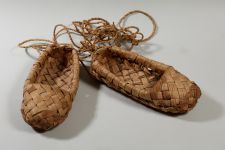 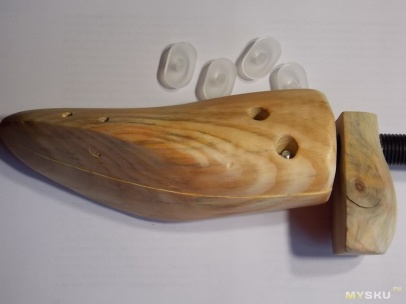 ______________________		___________________________________________________________________________________________________________________________________________________________________________________________________________________________________________________________________________________________________________________________________________________________________________________________________________________________18. Кытшöм ниммез лоӧны нелӧсяланаӧсь сетöм коми-пермяцкöй орнаментлöн ниммез коласын 19. Кин сувтöтiс кинофильммез «Быкобой», «Конь серебряный», «Мы были дымом» коми-пермяккез йылiсь?20. Мый вылö мыччалö примета коми-пермяккезлöн: гуттэз дзебчисьöны, оз лэбалö?21. Висьталö пословицалiсь пом: Сетан кинат ______________________________________________________________________________________. 22. Гижö, кытшöм примета эм коми-пермяклöн, кöр сiйö корасö пызан сайö либо кöр сылö удасö ырöш.______________________________________________________________________________________________________________________________________________________________________________________________________23. О ком идет речь?Род русских купцов и промышленников, из которого происходили крупные землевладельцы и государственные деятели XVI-XX веков. Выходцы из разбогатевших поморских крестьян. С XVIII века – бароны и графы Российской империи. Их жизнь и деятельность связана с Пермским краем. Род пресёкся в 1923 году. __________________________________________________________________24. Определите последовательность событий:а) был открыт первый на Урале университет б) город Пермь был переименован в Молотовв) начало строительства Егошихинского медеплавильного заводаг) строительство Пермского государственного цирка__________________________________________________________________25. Греки называли их «Рипеи». Сведения они получили от скифов. Рифей – страна Мрака, северного ветра Борея. О каком географическом названии идёт речь? __________________________________________________________________26. Перед вами изображение одного из многих предметов пермского звериного стиля. Предкам какого народа Пермского края, по мнению ученых, он принадлежит и что означает?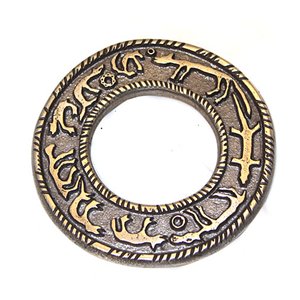 27. В основе происхождения названия горда Кунгур ...28. Русский советский детский писатель, живший и творивший в Перми, автор произведений «Многотрудная, полная невзгод и опасностей жизнь Ивана Семёнова, второклассника и второгодника», «Руки вверх! или Враг № 1», «Эта милая Людмила», «Генерал Шито-Крыто», «Чумазый Федотик» и др.29. Напишите известные вам слова и выражения благодарности на разных языках народов Пермского края.______________________________________________________________________________________________________________________________________________________________________________________________________30. Какие народы Пермского края остаются язычниками?Ключ1. 22. 33. Верх-Иньва4. сложнöй синтаксическöй конструкцияöн5. 26. видчыны, виччыны, омонимия7. 48. 39. 110. 4 11. лöг öштыны, пельсайез нёджжавны.12. 113. 114. 215. 116. 217. Нинкöм (лапоть), каб (колодка). Нинкöм гортö пыр туй адззö. Кертöм каб. Каб моз пукалö.18. 3, 419. 320. 121. кошшан кокнат.22. пыксяс кыкись, а куимöтпыр керас.23.  СтрогановыЗа правильный ответ – 1 балл.24.  в), а), б), г)За правильный ответ – 2 балла.25.  Уральские горыЗа правильный ответ – 1 балл.26.   4       1 балл27.   2       1 балл28.   3       1 балл29.  За каждый правильный ответ – по 1 баллу.30.  1, 4   2 балла максимум1) кольöма3) кольöмась2) кольöмныт4) оз употребляйтчы1) бöрьян текст (рассужденнё)2) мыччалан текст (описаннё)3) висьтасян текст (повествованнё)1) горзiсь морт йылiсь3) уна баитiсь морт йылiсь2) тытчöкö öшöм морт йылiсь4) бырöм кöмкöт йылiсь1) дженыт2) веськыт3) шупыт1) йöктас3) йöктö2) йöктiс4) йöктöма1) [О, О, О]2) [О: О, О, О, О]3) [О, О, О, О]1) кад мыччалан3) причина мыччалан2) действиелiсь образ мыччалан4) цель мыччалан1) графика3) синтаксис2) морфология4) пунктуация1) кыкдаслö3) гöрдöдз2) мöдöдз4) нёльнанлöФразеологизмезммезЭквивалент роч кыв вылын1) гырнич3) пестер2) лагун4) туис1) банник3) домовой2) луговик4) леший1) Ф. Истомин3) С. Караваев2) В. Баталов4) Т. Фадеев1) Михаил Лихачев3) Спиридон Можаев2) Иван Крохалев4) Анатолий Баяндин1) Бардымская гора3) камень Большое бревно2) гора Полюдов камень4) камень Мултык1) Чусовая3) Соликамск2) Чермоз4) Лысьва1) дикость нравов жителей2) силу и мощь народа3) символ природных богатств1) Овинник3) Водяной2) Кикимора 4) Леший1) вводнöйезöн3) обособленнöйезöн2) однороднöйезöн4) придаточнöйезöн1) художественнöй3) сёрнитан2) публицистическöй4) официально-деловöй1) [ ], [ ].2) [ ], (  ).3) [ ], (  ), [ ].1) фразеологизм 3) сравненнё2) звукоизобразительнöй кыв4) звукоподражательнöй кыв1) мунны3) мöдны2) сёйны4) керны1) согласованнё2) управленнё3) примыканнё1) сёрнитан3) официально-деловöй2) художественнöй4) научнöй1) кыв аркмöтан суффиксöн2) форма аркмöтан суффиксöн3) кыв вежлалан суффиксöн1) ид2) зöр3) шогдi1) топонимика2) антропонимика3) теонимика1) Н. Попов3) В. Климов2) В. Козлов4) Н. Пахоруков1) Л. Гуляева3) Л. Косова2) Г. Бачева4) А. Истомина1) баран сюр3) порсь кок2) катша кок4) ӧшка сюр1) Юрий Сыстеров3) Анатолий Балуев2) Евгений Гуляев4) Андрей Гагарин1) зэр одзын3) шоныт одзын2) мича одзын4) кöдзыт одзын1) мансийский календарь3) коми-язьвинский талисман2) татарский циферблат4) коми-пермяцкий календарь1) башкирское слово "куян"2) татарские слова "куну" и "гар"3) коми-пермяцкие слова "кун" и "гу"1) Алексей Иванов2) Лев Кузьмин3) Лев Давыдычев1) марийцы3) коми-пермяки2) коми-язьвинцы4) удмурты